§15695-A.  Bondholders of school administrative units1.  Rights of bondholders of school administrative units.  If legislation, including a ballot measure approved at referendum, becomes effective that dissolves a school administrative unit that has issued outstanding general obligation bonds or notes or repeals the laws pursuant to which such a school administrative unit is organized and exists, the rights of the holders of the outstanding bonds and notes issued by that school administrative unit are not impaired and the underlying indebtedness of any such outstanding general obligation bonds or notes is deemed to survive, whether or not replacement or successor school administrative units are organized or established, and any state subsidy with respect to those outstanding obligations or the relative portion of those outstanding obligations to be paid or reimbursed by the State is not affected.[PL 2009, c. 445, §1 (NEW).]2.  Power to tax.  Until one or more school administrative units are organized or established to replace or succeed a former school administrative unit as described in subsection 1 and assume the outstanding bonds or notes issued by such former school administrative unit, all taxable property located in the municipalities that were members of that former school administrative unit is subject to ad valorem taxation to pay the underlying indebtedness of the bonds or notes issued by the former school administrative unit to the same extent as that taxable property was subject to ad valorem taxation in the former school administrative unit and as if such bonds or notes remained outstanding.  Taxes to pay the underlying indebtedness of the outstanding bonds or notes of the former school administrative unit as described in subsection 1 must be levied and collected by the municipalities located in the former school administrative unit in the same manner as the taxes of the municipalities.  If one or more school administrative units are organized or established to replace or succeed a former school administrative unit as described in subsection 1, all taxable property located in the municipalities that were members of the former school administrative unit and that are located within the replacement or successor school administrative unit or school administrative units is subject to ad valorem taxation to pay the underlying indebtedness of the bonds or notes of the former school administrative unit to the same extent as that taxable property was subject to ad valorem taxation in the former school administrative unit.  Taxes to pay the underlying indebtedness of the outstanding bonds or notes of the former school administrative unit as described in subsection 1 must be levied and collected by the replacement or successor school administrative unit in the same manner as the taxes of the replacement or successor school administrative unit.[PL 2009, c. 445, §1 (NEW).]3.  Power to levy.  The holders of bonds and notes as described in subsection 1 retain the right to levy on taxable property located in the former school administrative unit and that taxable property is subject to Title 30‑A, section 5701.[PL 2009, c. 445, §1 (NEW).]4.  Payment responsibility.  Until one or more school administrative units are organized or established to replace or succeed a former school administrative unit as described in subsection 1, the municipalities that were members of the former school administrative unit shall pay the underlying indebtedness of the bonds or notes of the former school administrative unit in accordance with their terms.  As between the municipalities that were members of the former school administrative unit, payment responsibility for the underlying indebtedness of the bonds or notes of the former school administrative unit must be allocated in proportion to the most recent state valuations of those municipalities.A school administrative unit or school administrative units organized or established to replace or succeed a former school administrative unit as described in subsection 1 shall pay the underlying indebtedness of the bonds and notes of the former school administrative unit in accordance with their terms.  As between replacement or successor school administrative units of a former school administrative unit, payment responsibility for the underlying indebtedness of the bonds or notes must be allocated based upon the most recent state valuations of the municipalities that are located in each of the replacement or successor school administrative units and that were members of the former school administrative unit.Nothing contained in this subsection may be construed to prohibit the organization or establishment of a school administrative unit or school administrative units that replace or succeed a former school administrative unit from employing a different method of allocating payment responsibility for the underlying indebtedness of the bonds or notes described in subsection 1.[PL 2009, c. 445, §1 (NEW).]SECTION HISTORYPL 2009, c. 445, §1 (NEW). The State of Maine claims a copyright in its codified statutes. If you intend to republish this material, we require that you include the following disclaimer in your publication:All copyrights and other rights to statutory text are reserved by the State of Maine. The text included in this publication reflects changes made through the First Regular and First Special Session of the 131st Maine Legislature and is current through November 1, 2023
                    . The text is subject to change without notice. It is a version that has not been officially certified by the Secretary of State. Refer to the Maine Revised Statutes Annotated and supplements for certified text.
                The Office of the Revisor of Statutes also requests that you send us one copy of any statutory publication you may produce. Our goal is not to restrict publishing activity, but to keep track of who is publishing what, to identify any needless duplication and to preserve the State's copyright rights.PLEASE NOTE: The Revisor's Office cannot perform research for or provide legal advice or interpretation of Maine law to the public. If you need legal assistance, please contact a qualified attorney.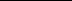 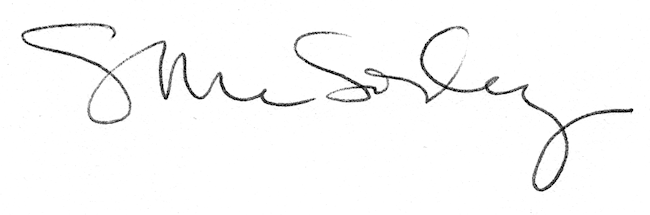 